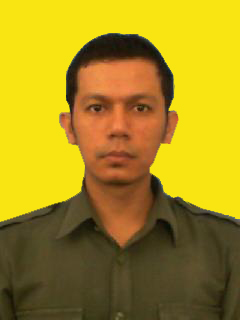 DAFTAR RIWAYAT HIDUPI.KETERANGAN PERORANGANII. RIWAYAT PENDIDIKANPendidikan di Dalam dan di Luar NegeriKursus/Latihan di Dalam dan di Luar NegeriIII.RIWAYAT PEKERJAAN1. Riwayat Kepangkatan golongan ruang penggajian2. Pengalaman jabatan/pekerjaanIV. TANDA JASA  / PENGHARGAANV. RIWAYAT DIKLATVI. PENGALAMAN KUNJUNGAN KELUAR NEGERIVII. KETERANGAN KELUARGA1. Istri/Suami2. Anak3. Bapak dan Ibu kandung4. Bapak dan Ibu Mertua5. Saudara KandungVIII. KETERANGAN ORGANISASI1. Semasa mengikuti pendidikan pada SLTA ke bawah2. Semasa mengikuti pendidikan pada perguruan tinggi3. Sesudah selesai pendidikan dan atau selama menjadi pegawaiIX. KETERANGAN LAIN- LAINDemikian daftar riwayat hidup ini saya buat dengan sesungguhnya, dan apabila dikemudian hari  terdapat keterangan yang tidak benar saya bersedia dituntut dimuka pengadilan, serta bersedia menerima segala tindakan yang diambil oleh pemerintah.PERHATIAN:Harus di tulis dengan tangan sendiri, menggunakan huruf capital/huruf dengan tinta hitam.Jika hanya ada yang salah hanya di coret, yang dicoret di sebut tetap terbaca,  yang benar di tuliskan di atas atau  di bawahnya dan diparaf.Kolom yang kosong diberi tanda strip datar (-)    1Nama LengkapELHAM SAIROSI2NIP1985102420090410023JabatanTeknisi Sarana dan Prasarana, Sub Bagian Tata Usaha Dan Rumah Tangga Pengadilan Tinggi Agama Padang4Pangkat dan GolonganPengatur (II/c)5Tempat lahir / tanggal lahirPadang, 24 Oktober 19856Jenis KelaminPria7AgamaIslam8Pendidikan- SLTA/SEDERAJAT  Departemen Pendidikan Nasional (2003) 
- SLTP/SEDERAJAT  Departemen Pendidikan Nasinal (2000) 
- SD  Depertemen Pendidikan dan Kebudayaan (1997) 8Alamat RumahJln.M Thamrin Dalam No.7B Padang, Sumatera Barat9Anggota KeluargaPasangan :
Refyna Sumita,se
Anak :
1. Shakira Nada Sairosi Ali\n2. Ibnu Khalif Sairosi Ali10Riwayat Jabatan/Pekerjaan- Teknisi Sarana dan Prasarana Pengadilan Tinggi Agama Padang (31 Maret 2022)
- Pengolah Informasi dan Komunikasi Pengadilan Agama Talu (01 Juli 2021)
- Pengolah Informasi dan Komunikasi Pengadilan Agama Koto Baru (01 September 2020)
- Pengolah Informasi dan Komunikasi Pengadilan Agama Koto Baru (10 Juni 2020)
- Staf Pengadilan Agama Koto Baru (16 Maret 2020)
- Staf Pengadilan Tinggi Agama Padang (01 Agustus 2019)
- Staf Pengadilan Agama Lubuk Basung (01 November 2017)
- Kepala Sub Bagian Pengadilan Agama Padang (01 Mei 2010)
- Staf Pengadilan Agama Padang (01 April 2009)1Nama LengkapNama LengkapELHAM SAIROSI2NIPNIP1985102420090410023Pangkat dan Golongan RuangPangkat dan Golongan RuangPengatur (II/c)4Tempat lahir / tanggal lahirTempat lahir / tanggal lahirPadang, 24 Oktober 19855Jenis KelaminJenis KelaminPria6AgamaAgamaIslam7Status PerkawinanStatus PerkawinanKawin8Alamat Rumaha. JalanJln.M Thamrin Dalam No.7B Padang8Alamat Rumahb. Kelurahan/DesaBelakang Pondok8Alamat Rumahc. KecamatanPadang Utara8Alamat Rumahd. Kabupaten/KotaPadang (padang, Kota)8Alamat Rumahe. PropinsiSumatera Barat9 Keterangan Badana. Tinggi (cm) cm9 Keterangan Badanb. Berat Badan (kg) kg9 Keterangan Badanc. Rambut9 Keterangan Badand. Bentuk Muka9 Keterangan Badane. Warna Kulit9 Keterangan Badanf. Ciri Khas9 Keterangan Badang. Cacat Tubuh10Kegemaran (Hobby)Kegemaran (Hobby)NOTINGKATNAMA INSTANSI / LEMBAGAJURUSANSTTB/TANDA LULUS/IJAZAH TAHUNTEMPATNAMA KEPALA SEKOLAH DIREKTUR/DEKAN/PRO-MOTOR12345671.SLTA/SEDERAJATDepartemen Pendidikan Nasional2003 IndonesiaKepala Sekolah2.SLTP/SEDERAJATDepartemen Pendidikan Nasinal2000 IndonesiaKepala Sekolah3.SDDepertemen Pendidikan dan Kebudayaan1997 IndonesiaKepala sekolahNONAMA/KURSUS/LATIHANLAMANYA/TGL BULAN/THN/SD.TGL/BLN.THNIJAZAH/TANDA LULUS/SURAT KETERANGAN TAHUNTEMPATKETERANGAN123456NOPANGKATGOLBERLAKU TERHITUNG MULAI TANGGALGAJI POKOKSURAT KPUTUSANSURAT KPUTUSANSURAT KPUTUSANPERATURAN YANG DI JADIKAN DASARNOPANGKATGOLBERLAKU TERHITUNG MULAI TANGGALGAJI POKOKPEJABATNOMORTGLPERATURAN YANG DI JADIKAN DASAR1234567891PengaturII/c01 April 2017Rp.2.332.500Ketua PTA PadangW3-A/944/KP.04.1/V/201716 Mei 2017AI-130010008632Pengatur Muda Tingkat III/b01 April 2013Rp.1.770.000Ketua Pengadilan Tinggi Agama PadangW3-A/472/Kp.04.1/III/201315 Maret 2013MG-140040000133Pengatur MudaII/a01 Mei 2010Rp.1.407.200Ketua Pengadilan Tinggi Agama PadangW3-A/540/Kp.00.3/IV/201012 April 2010150AQ/SEK/01/III/20094Pengatur MudaII/a01 April 2009Rp.1.056.240SEKRETARIS MARI268/SEK/CPNS.04.1/III/200931 Maret 2009150AQ/SEK/01/III/2009NOJABATAN/ PEKERJAANMULAI DAN SAMPAIGOLGAJI POKOKSURAT KEPUTUSANSURAT KEPUTUSANSURAT KEPUTUSANNOJABATAN/ PEKERJAANMULAI DAN SAMPAIGOLGAJI POKOKPEJABATNOMORTGL123456781Teknisi Sarana dan Prasarana Pengadilan Tinggi Agama Padang31 Maret 2022danKetua Pengadilan Tinggi Agama PadangW3-A/1090/KP.04.6/3/202231 Maret 20222Pengolah Informasi dan Komunikasi Pengadilan Agama Talu01 Juli 2021danKPTA PADANGW3-A/1841/KP.04.6/VI/202128 Juni 20213Pengolah Informasi dan Komunikasi Pengadilan Agama Koto Baru01 September 2020danKetua PTA PadangW3-A/2318/OT.01/9/202001 September 20204Pengolah Informasi dan Komunikasi Pengadilan Agama Koto Baru10 Juni 2020danKetua PTAW3-A/1114/OT.01/VI/202010 Juni 20205Staf Pengadilan Agama Koto Baru16 Maret 2020danKPTA PadangW3-A/734/KP.04/6/III/202012 Maret 20206Staf Pengadilan Tinggi Agama Padang01 Agustus 2019danKetua Pengadilan Tinggi Agama PadangW3-A/1407/KP.04.6/VII/201926 Juli 20197Staf Pengadilan Agama Lubuk Basung01 November 2017danKPTA PadangW3-A3/1730/KP.04.5/X/201710 Oktober 20178Kepala Sub Bagian Pengadilan Agama Padang01 Mei 2010dan12 April 2010SEKRETARIS MA RIW3-A/540/Kp.00.3/IV/201012 April 20109Staf Pengadilan Agama Padang01 April 2009danSEKRETARIS MARI268/SEK/CPNS.04.1/III/200931 Maret 2009NONAMA/BINTANG LENCANA PENGHARGAANTAHUN PEROLEHANNAMA NEGARA/INSTANSI YANG MEMBERI12341SATYA KARYA SEWINDU2019Indonesia2SATYALANCANA KARYA SATYA X TAHUN2020IndonesiaNONAMA DIKLATPENYELENGGARA DIKLATNOMOR SERTIFIKATTANGGAL SERTIFIKAT123451PRA JABATAN TK. IIMahkamah Agung RI101 Tahun 200020 Februari 20102Pelatihan Akuntansi PemerintahanKementrian Keuangan435/KMK.05/201022 Maret 2010NONEGARATUJUAN KUNJUNGANLAMANYAYANG MEMBIAYAI12345NONAMATEMPAT LAHIRTANGGAL LAHIRTANGGAL NIKAHPEKERJAANKET12345671REFYNA SUMITA,SETanah Datar05 Maret 198518 Oktober 2013PNS MANONAMAJENIS KELAMINTEMPAT LAHIRTANGGAL LAHIRSEKOLAH/PEKERJAANKET12345671Shakira Nada Sairosi AliWanitaPadang27 Agustus 2014Belum Bekerja2Ibnu Khalif Sairosi AliPriaPadang16 Januari 2016Belum BekerjaNONAMATANGGALLAHIR/UMURPEKERJAANKETERANGAN12345NONAMATANGGAL LAHIR/UMURPEKERJAANKETERANGAN12345NONAMAJENIS KELAMINTANGGAL LAHIR/UMURPEKERJAANKETERANGAN123456NONAMA ORGANISASIKEDUDUKAN DALAM ORGANISASIDALAM TAHUN S/D TAHUNTEMPATNAMA PIMPINAN ORGANISASI123456NONAMA ORGANISASIKEDUDUKAN DALAM ORGANISASIDALAM TAHUN  S/D TAHUNTEMPATNAMA PIMPINAN ORGANISASI123456NONAMA ORGANISASIKEDUDUKAN DALAM ORGANISASIDALAM TAHUN S/D TAHUNTEMPATNAMA PIMPINAN ORGANISASI123456NONAMA KETERANGANSURAT KETERANGANSURAT KETERANGANTANGGALNONAMA KETERANGANPEJABATNOMORTANGGAL123451KETERANGAN BERKELAKUAN BAIK2KETERANGAN BERBADAN SEHAT3KETERANGAN LAIN YANG DIANGGAP PERLUKETERANGAN LAIN YANG DIANGGAP PERLUKETERANGAN LAIN YANG DIANGGAP PERLUKETERANGAN LAIN YANG DIANGGAP PERLU……………………………………..Yang membuat,ELHAM SAIROSI